Týdenní plán32. týden – sudý                                          3. 4. – 5. 4. 2023 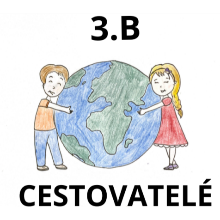 Důležité informace Milí rodiče a Cestovatelé, od čtvrtka 6. 4. do pondělí 10. 4. jsou velikonoční prázdniny a děti nejdou do školy. Budeme se na ně těšit v úterý 11. 4. Hned v úterý nás čeká projekt Den Země – tematicky orientovaná výuka proběhne tento den v parku. Bližší podrobnosti se dozvíte v průběhu týdne.Tento týden a ani o prázdninách nedostanou Cestovatelé žádný domácí úkol. Úkol z minulého týdne mohou děti odevzdávat až do úterý 4. 4.Nadále budeme v hodinách matematiky používat kružítko, proto prosíme, aby si jej Cestovatelé nosili na každou hodinu matematiky, stejně jako pravítko a ořezané tužky. S přáním krásného prožití prvního dubnového týdne a krásných VelikonocVaše paní učitelky Míša, Kája, Zuzka a PéťaPlán učiva na tento týden Český jazyk Učebnice do str. 92Pracovní sešit 2 do str. 19
Zvládám časovat sloveso.U slovesa určuji číslo a osobu.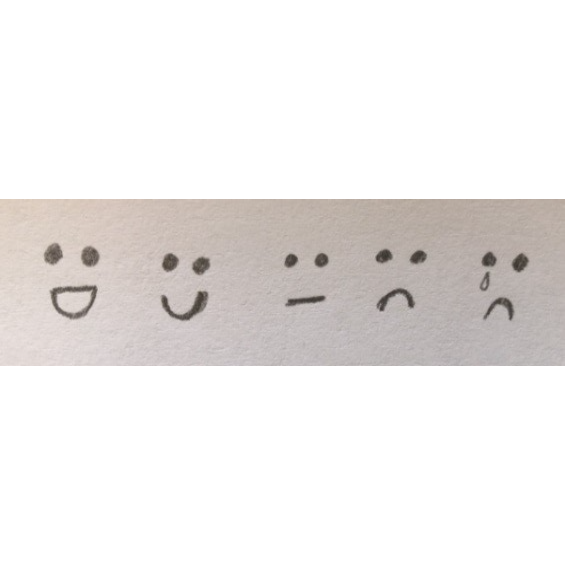 Matematika Učebnice do str. 77Pracovní sešit 2 do str. 21Narýsuji kružnici o daném poloměru nebo průměru.Postavím krychlovou stavbu podle pohledu zepředu a nakreslím její plán.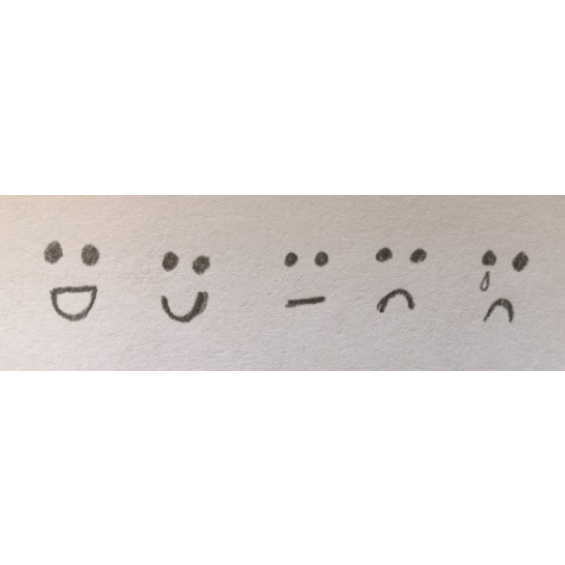 Svět kolem nás Učebnice do str. 46Učím se měřit a používat vhodné pomůcky a jednotky měření u veličin čas.Vím, kdy se mění čas.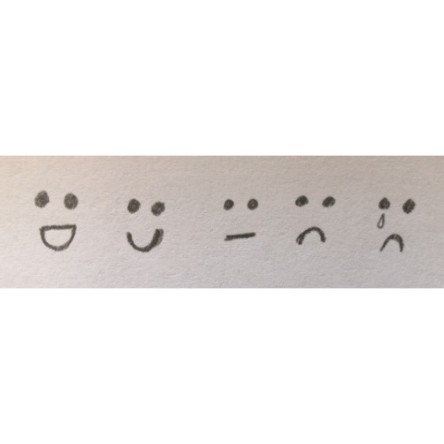 Anglický jazyk Odpovím na otázku: Have you got HW? Zahraji si velikonoční hry, popřeji Veselé Velikonoce.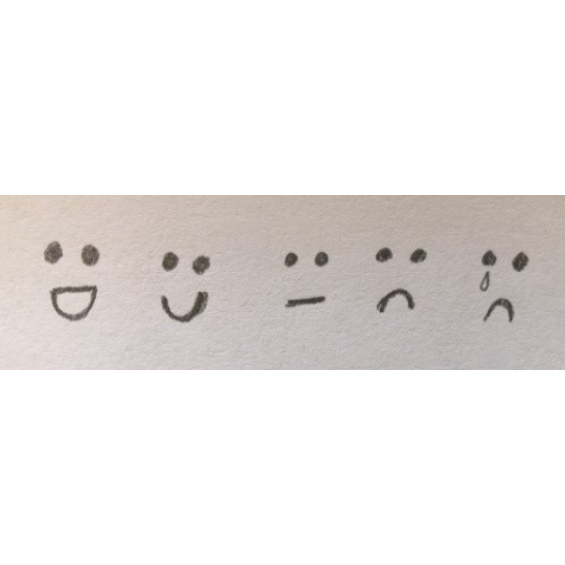 Školní družinaVe dnech 3., 4. a 5. 4. budou mít Cestovatelé možnost si od 14.00 vytvořit velikonoční vypichovaný věnec. Jeho cena je 70 Kč. Na termíny se můžete přihlašovat pomocí ankety ve whatsupový skupině.Prosíme o kontrolu platby za druhé pololetí ŠD. Děkujeme.Ve dnech 3., 4. a 5. 4. budou mít Cestovatelé možnost si od 14.00 vytvořit velikonoční vypichovaný věnec. Jeho cena je 70 Kč. Na termíny se můžete přihlašovat pomocí ankety ve whatsupový skupině.Prosíme o kontrolu platby za druhé pololetí ŠD. Děkujeme.